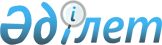 О внесении изменений в постановление Правительства Республики Казахстан от 29 ноября 1996 г. N 1455Постановление Правительства Республики Казахстан от 4 июля 1997 г. N 1057



          Правительство Республики Казахстан постановляет:




          1. Внести в постановление Правительства Республики Казахстан от
29 ноября 1996 г. N 1455  
 P961455_ 
  "Вопросы Управления Делами
Президента Республики Казахстан" следующее изменение:




          в приложении 1 к указанному постановлению:




          слова "Боровское лесное хозяйство, Кокшетауская область"
заменить словами "Природно-оздоровительный комплекс "Бурабай",
Северо-Казахстанская область".




          2. Признать утратившими силу:




          постановление Совета Министров Казахской ССР от 5 августа 1968 г.
N 496 "Об улучшении деятельности и усиления охраны флоры и фауны
Боровского лесо-охотничьего хозяйства";




          постановление Совета Министров Казахской ССР от 27 мая 1983 г.
N 235 "О переименовании Боровского лесо-охотничьего хозяйства".





     Премьер-Министр
  Республики Казахстан


					© 2012. РГП на ПХВ «Институт законодательства и правовой информации Республики Казахстан» Министерства юстиции Республики Казахстан
				